Cornell Cooperative Extension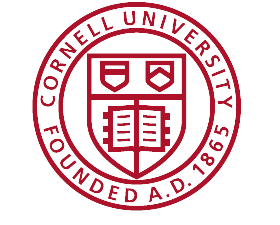 Lewis CountyMARCH IS MAPLE MONTH AND MAPLE WEEKEND TREE TAPPINGSThis is a Great Time to Support Local Maple Producers at the Upcoming Maple Weekends, March 16-17 and 23-24 What: Invited State and Local officials will be visiting two different local sugarhouses for the Lewis and Jefferson County’s Annual Tree Tapping on March 16th. Residents are encouraged to visit maple producers at their sugarhouses for tours, tastings, demonstrations, and more. To find a local producer near you search mapleweekend.com.New York State ranks second in the nation for maple production, with New York maple producers producing 750,000 gallons of maple syrup in 2023. New York is also home to the largest resource of tappable maple trees within the United States and more than 2,000 maple sugar makers.When/Where/Who: Saturday March 16th @ 11:00 am at Pierce’s Sugar Spigot, 11603 State Hwy 812,  Croghan, Assemblyman Ken Blakenbush invited and Representatives of Lewis County.Saturday March 16th @ 1:00 pm at Steiner’s Running Wild, Burrville Cider Mill,18232 County Route 156, Watertown, Assemblyman Scott Grey invited and Representatives of Jefferson County.For more information on this or other Agricultural Programs please call 315-376-5270 or email lewis@cornell.edu or see our website at ccelewis.org. Cornell Cooperative Extension is an employer and educator recognized for valuing AA/EEO, Protected Veterans, and Individual with Disabilities and provides equal program and employment opportunities.FOR IMMEDIATE RELEASEMarch 5, 2024